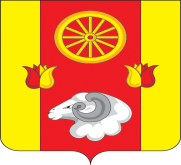 РОССИЙСКАЯ ФЕДЕРАЦИЯ              Администрация  Киевского сельского поселения                   Администрация Ремонтненского района       Ремонтненского района	          Ростовской области             346492, с. Киевка           ул. Ленинская №97               Тел. 33-1-66        № 93.24/ 187 от 03.04.2020 г.Отчет о проделанной работе Киевского сельского поселения по гармонизации межэтнических отношений за март 2020 года.1. Проведение заседаний консультативных советов и малых советов 2. Информация о ходе выполнения муниципальных программ борьбы с   экстремизмом и планов по гармонизации межэтнических отношений3. Проведённые сходы граждан4. В случаях возникновения конфликтных ситуаций: (обобщенная информация.)5. Информация о деятельности добровольных народных дружин6. Факты уничтожения посевов при несанкционированном выпасе скотаГлава АдминистрацииКиевского сельского поселения                                                      Г.Г. ГоловченкоКонсультативные советыДатаКоличество участниковПовестка дняПринятые решенияПринятые решенияНаименование мероприятияДата проведения№ пунктов программ (планов)Объём выполнения1. Участие в районном соревновании по шахматам в память о Алексее Лубяницком проводимых в с. Подгорное.2. Праздничный концерт, посвященный Международному женскому дню!3. Участие в Муниципальном этапе областного конкурса военно – патриотической песни «Гвоздики Отечества» проводимых в с. Ремонтное4. Участие в районных мероприятиях по волейболу проводимый в п. Привольный. 07.03.2020 г.08.03.2020г13.03.2020г.14.03.2020гп.9 подпрограммы «Содействие развитию институтов и инициатив гражданского общества Киевского сельского поселения на 2014-2020 годы». 4чел.215 чел.8 чел8 чел. Дата и место проведенияКоличество участниковКто проводилПоднимаемые вопросыПринятые решениях. Раздольныйконтора тракторной бригады №1 колхоз племзавод «Киевский»27 чел.Г.Г.ГоловченкоГлава Администрации Киевского сельского поселения1. Бродячий скот в х. Раздольный.2. Окончание стойлового периода и выгон скота на пастбища.1. Рекомендовать принять заявления для рассмотрения и определить количество животных, которое можно выпасать.2. Определить плату за животных.3. До 15.04.2020 или до момента принятия решения схода граждан х. Раздольный о досрочном окончании стойлового периода, выпас животных прекратить.Дата и местоПричины конфликтаУстановочные данные участниковПринятые меры по локализации конфликтаПринятые процессуальные решенияНаименование мероприятияЧисленность дружинниковФИО руководителя дружиныЭтнический состав дружиныОхрана общественного порядка7 человекГоловченко Игорь ГеннадьевичРусские – 5 чел.,Аварцы – 1 чел.,Даргинцы – 1 чел.Дата и местоПричинитель вреда (ФИО, национальность)Пострадавший (ФИО, национальность)Меры, принятые органами власти